ATIVIDADE COMPLEMENTAR 6º ANO   VARIAÇÕES LINGUÍSTICAS         1.       Observe a imagem abaixo retirada do Facebook e responda as perguntas a seguir: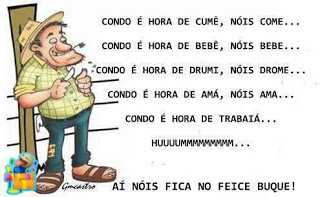 a)Que variedade linguística o personagem da imagem acima usou para se expressar: linguagem culta ou coloquial?b)Observando bem a imagem, diga pelo menos dois motivos que contribuem para que o personagem fale dessa forma?c)Esse jeito como o personagem falou dá para o ouvinte/leitor compreender? Por quê?d)Essa linguagem usada por ele é considerada “correta” ou “errada”? Por quê?e)Que efeito de sentido o sinal de pontuação reticências atribui ao texto?       2.       Leia o texto abaixo e responda as questões sugeridas:Que gênero textual é esse acima?Que variedade linguística foi usada para escrever esse texto?    c)   Por que foi usado essa modalidade de linguagem e não outra? 3 -  Leia a letra da música abaixo e responda o que se pede:a)Qual o significado da expressão “Só pra poder curtir”?b)Que sentido a palavra “malandramente” dá a história contada na música?c)Que variedade linguística está presente nesta música?d)Qual o significado da expressão “Nós se vê por aí”, ou seja, onde se refere a palavra “aí” nesta música?e)Retire desta música palavras ou expressão consideradas gírias?4. Que variedade linguística (culta ou coloquial) podemos ou devemos usar nas seguintes situações sociais:      a)   Falando sobre política num canal de televisão      b)   Numa pequena mensagem de celular para um amigo próximo.      c)   Numa carta de reclamação para o presidente.      d)   Numa conversa na praça entre amigos.      e)    Um debate numa conferência nacional sobre meio ambiente.      f)   Uma mensagem de Whatsapp para irmã explicando que você foi à padaria comprar      pão.     g)     Um artigo de opinião solicitado pelo professor de português.     h)    Na redação do ENEM.                               GABARITO – ATIVIDADE COMPLEMENTAR – VARIAÇÕES LINGUÍSTICAS 6º ANO1.
a)    Que variedade linguística o personagem da imagem acima usou para se expressar: linguagem culta ou coloquial? Linguagem coloquialb)    Observando bem a imagem, diga pelo menos dois motivos que contribuem para que o personagem fale dessa forma? Fator regional e fator escolar, por exemplo.c)     Esse jeito como o personagem falou dá para o ouvinte/leitor compreender? Por quê? Sim, porque reconhecemos pela som familiar e aproximado com a forma adequada segundo as gramáticas.d)    Essa linguagem usada por ele é considerada “correta” ou “errada”? Por quê? Ela é considerada ADEQUADA de acordo com o contexto social, geográfico, escolar, etário, etc do falante.e)    Que efeito de sentido o sinal de pontuação reticências atribui ao texto?       Indica um pensamento incompleto. 2. a)   Que gênero textual é esse acima? Notíciab)   Que variedade linguística foi usada para escrever esse texto? Formal/cultac)   Por que foi usado essa modalidade de linguagem e não outra? Porque esse gênero exige essa modalidade de linguagem.  3. a)    Qual o significado da expressão “Só pra poder curtir”? Aproveitar, divertir-seb)    Que sentido a palavra “malandramente” dá a história contada na música? É a forma/maneira esperta como a sujeita agiu.c)    Que variedade linguística está presente nesta música? Linguagem coloquiald)    Qual o significado da expressão “Nós se vê por aí”, ou seja, onde se refere a palavra “aí” nesta música? Refere-se a qualquer lugar.e)    Retire desta música palavras ou expressão consideradas gírias? “Meteu o pé”, “Nós se vê”4. a)      Falando sobre política num canal de televisão. cultab)      Numa pequena mensagem de celular para um amigo próximo. Coloquialc)      Numa carta de reclamação para o presidente. Cultad)      Numa conversa na praça entre amigos. Coloquiale)        Um debate numa conferência nacional sobre meio ambiente. Cultaf)      Uma mensagem de Whatsapp para irmã explicando que você foi à padaria comprar pão. Coloquialg)        Um artigo de opinião solicitado pelo professor de português. Cultah)        Na redação do ENEM. Culta A LEI PROTEGE TEMER DE INVESTIGAÇÃO POR ATOS FORA DO MANDATO?Apesar de aparecer em dois pedidos de inquérito enviados pelo procurador-geral da República, Rodrigo Janot, ao Supremo Tribunal Federal (STF), o presidente Michel Temer não entrou, pelo menos por ora, na lista de políticos investigados sob o escrutínio da mais alta corte do país.A razão para isso, segundo o próprio Janot, é que Temer possui uma espécie de “imunidade temporária” determinada pela Constituição para quem ocupa o cargo de Presidente da República.(Disponível em: http://www.msn.com)Malandramente,A menina inocenteSe envolveu com a genteSó pra poder curtirMalandramente,Fez cara de carenteEnvolvida com a tropaComeçou a seduzirMalandramente,Meteu o pé pra casaDiz que a mãe tá ligandoNós se vê por aí